　　参　加　申　し　込　み　用　紙　　参加申し込み締め切り：2018年11月2日（金）まで申し込み方法：多機能型事業所　あずあいむ　従たる就労移行支援事業所conoiro就労移行支援事業所職員向け研修　事務局宛（担当　片岡・山田）　メール申し込み（所属・連絡先・参加人数・お名前・お弁当希望・職名・経験年数を人数分ご記載下さい）メール：info@npo-assist.org②　ＦＡＸ申し込み　　　　　　　　　　ＦＡＸ：011-215-9731≪会場案内≫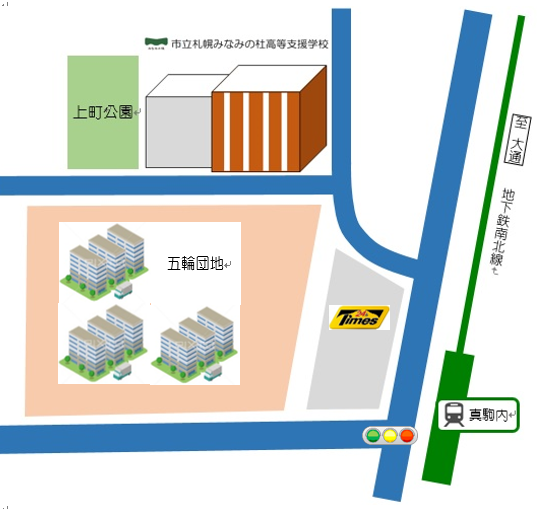 法人名（　　　　　　　　　　　　　）所属（　　　　　　　　　　　　　　）参加人数（　　　　　　　　　　名　）連絡先（　　　　　　　　　　　　　）氏名職名お弁当希望経験年数有　・　無年　　　カ月有　・　無年　　　カ月有　・　無年　　　カ月有　・　無年　　　カ月有　・　無年　　　カ月